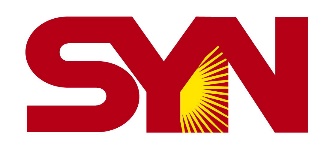 新兴能源科技有限公司水处理实验室基础设备采购项目招标文件招标人： 新兴能源科技有限公司  2018年6月投标邀请函新兴能源科技有限公司（以下简称“招标人”）现就水处理实验室基础设备采购项目进行招标，邀请具有相关资质及履约能力的供应商参加投标。具体事项如下：招标人： 新兴能源科技有限公司项目名称：新兴能源科技有限公司水处理实验室基础设备采购项目 项目标的：新兴能源科技有限公司水处理实验室基础设备投标有限期：项目开标之日起30个日历天发放标书时间：2018年6月6日（招标人通过电子邮件方式发给投标人）投标截止时间：所有投标文件须在2018年6月22日14时前送达投标地点：大连市高新园区黄浦路909C	新兴能源科技有限公司7楼会议室联 系 人：孙兴宁联系电话：0411-86649777-6621传    真：0411-86649885电子邮箱：sunxn@syn.ac.cn如贵单位无意愿参与本次投标，请在收到本招标文件后24小时内以书面或电子邮件形式通知招标人。投标人如对招标文件等方面存在疑问，请在收到招标文件48小时内以书面形式（加盖投标人公章）向招标人提出，逾期质疑无效。否则将视同投标人已完全明白并接受所有招标文件条款，在日后的操作中将以招标人解释为准。第一部分：投标须知一、投标要求1．投标人应根据招标人提供的项目需求设计整体解决方案，制定项目配置及实施方案，进行分项报价，并提供方案说明及服务承诺。2．投标人应按照招标文件的要求提供完整、准确的投标文件，保证所制定的解决方案满足招标人所提出的项目全部需求，并对所有资料的真实性承担法律责任。3．招标人保留与投标人的报价进行商务谈判的权利，同时保留对投标人的客户进行咨询（不涉及商业机密的内容）的权利。4．在参与本次招标过程中出现以下情况或行为将被记录在案，立即取消其投标资格：采取弄虚作假的方式，提供虚假的信息或资料；被招标小组人员发现或推断供应商采取任何方法或手段企图或已实行贿赂、威胁、利诱等不良行为妄图影响本次招标的真实性、公正性、客观性。5．严禁投标人采取不正当或不合格的竞争手段投标。6．投标人必须提交对招标文件实质性响应的投标文件。7. 本项目不接受联合体投标。二、投标有效期、投标费用1．投标有效期为开标日起计30个日历天。在有效期满之前，如出现特殊情况，招标人可向投标人提出延长有效期的要求2．中标人在接到招标人通知三天内，与招标人共同协商确定合同签订事宜。3．招标人保留不选中任何一家投标人为中标人的权利。4．投标人应承担投标文件编制与递交所涉及的一切费用，在任何情况下招标人对上述费用均不负任何责任投标无效有以下情形之一的投标文件，视为投标无效：1．逾期未送达投标文件的；2．未按招标文件规定递交密封投标文件的；3．投标文件的编制、服务内容及责任与招标文件的要求实质上不相符或存在显著差异和保留的；4. 投标报价中任何一项高于原对应项目报价的；5. 超出经营范围投标的；6. 投标人之间互相串通的（以评委评定为准）。四、招标文件构成1．投标邀请函2．投标须知3．项目需求书4．投标文件要求5．评标及定标6．投标文件模板投标函法定代表人委托书设备及零配件价格清单项目需求响应一览表设备供应商关于项目解决方案及服务的说明五、招标文件的澄清、修改及答疑1．在投标截止日期前，招标人可对招标文件进行澄清、修改或补充并将情况书面通知投标人。2．投标人在收到招标文件后应认真阅读招标文件中所有的条件、格式、项目等，不符合招标文件要求的投标文件将被拒绝。如果投标人的投标文件因不能满足招标文件的要求而导致投标文件被拒绝，责任由投标人自负。3．投标人如对招标文件有疑问或发现遗漏、矛盾之处时，应在招标文件发出48小时内以书面方式向招标人提出。六、招标语言及计量单位招标方发出的招标文件采用中文；招标文件中使用的计量单位都是公制系统。七、保密1．招标人提供的招标文件及涉及的所有资料，投标人不得向任何第三方透露；2．投标人在投标过程中对招标人施加任何影响的行为，都将会导致招标人对其投标文件的不利评定。第二部分：项目需求书投标人须根据本《项目需求书》所述，编制详细具体的项目解决方案，包括正常运行所需的一切设备、系统配置及实施方案，同时提供各项设备资料。概述新兴能源科技有限公司水处理实验室的建设需要采购一批基础设备，包括通风橱、实验台、仪器台、药品柜、万向通风设备等，拟实现：（1）通风柜监控器LCD液晶显示屏，实时显示通风柜实测面风速以及控制阀门状态，以提醒用户通风柜使用状态。（2）通风柜排风变风量调节，始终维持通风柜面风速为0.5±15%。在达到规定的排风量和平均面风速保持0.5m/s的条件下，通风柜阻力小于70帕斯卡。平均面风速的变化只发生在视窗移动时；一旦视窗移动到一定位置，平均面风速随即恢复至0.5 m/s，响应速度≤1.5秒。（3）当通风柜门关闭后，风阀要维持通风柜的最小排风量,以满足实际要求。设备部署区域新兴能源科技有限公司三楼水处理实验室设备相关参数应答实验室通风橱（VAV变风量控制系统）实验室边台3．实验室仪器台4．实验室中央台5．万向排风系统方案明细单第三部分：投标文件要求投标文件的构成投标函资质文件企业法人营业执照复印件组织机构代码证复印件税务登记证（国税、地税）复印件法人授权委托书企业资质及行业认证文件材料产品专利证书（如有）以上材料为复印件的需加盖公章实施经验实验室基础设备的相关案例及证明材料。项目方案包括但不限于以下文件：项目设备设施配置、清单及设备详细资料《供应商关于项目解决方案及服务的说明》（见投标文件模板）项目流程设计及实施方案《项目需求响应一览表》（见投标文件模板）项目实施进度计划及人员安排售后服务方案报价投标人提交《项目设备配置报价》（见投标文件模板），所报投标总价为最终价格（包含增值税税费、运输费、安装调试费、培训费、保险费等一切费用，承诺无其他任何派生价格），投标价格应含各分项价格和总价，以人民币为报价及结算单位。配置及报价清单应包括满足项目需求并正常运行所需的一切设备、软件系统、零配件或耗材。二、投标文件的样式和签署投标文件一式叁份，正本壹份，副本两份（封面标记“正本”或“副本”，正副本如有不相符之处，以正本为准），每份投标文件封面及骑缝须加盖公章，涉及的所有电子文档制成U盘（投标模板文件保留原有的Word或Excel格式）。上述投标文件及U盘一并密封包装，封口处粘贴封条并加盖骑缝公章，同时法人代表或授权代理人签字。文件袋上应注明“新兴能源科技有限公司水处理实验室基础设备采购项目投标文件”字样，并标明投标人名称、投标人地址、联系人及电话。未按要求密封的投标文件，招标人不予接受。投标文件的正本和所有的副本均需打印或用不退色墨水书写，并由投标人或经正式授权并对投标人有约束力的代表签字。任何行间插字、涂改和增删，必须由投标文件签字人在旁边签字才有效。电传和传真的投标文件不接受。第四部分：评标及定标一、评标及定标原则评标工作遵循“公平、公正、科学、择优”的原则，严格评审，以选择方案优越、报价合理、业绩优秀、信誉和履约记录良好、保障招标人利益的投标人。投标文件的评审分为两个阶段进行，第一阶段为投标文件的符合性和响应性审查，通过资格审查的进入评分阶段，没有通过资格审查的投标文件不予评分，当废标处理。第二阶段为投标报价、项目方案、技术响应及服务承诺的评分。二、招标组织机构由新兴能源科技有限公司组织本次邀请招标的评标、定标、通知中标等工作。三、评标办法：综合评分法四、投标文件的澄清为利于对投标文件的评审，在整个评标过程中，评标小组认为必要时，可个别地要求投标单位对涉及的问题作进一步的澄清。澄清的要求答复，均应以书面形式进行，并作为投标文件的组成部分，但澄清不应改变投标的实质性内容和竞争性报价，算术性差错的修正和不平衡单价的调整除外。在签订合同前，招标人可随时要求投标人澄清投标资料中的有关问题，如投标人拒绝对问题的澄清和补充，将被认为不合格。五、开标开标时间：2018年6月22日14时开标地点：大连市高新园区黄浦路909C新兴能源科技有限公司7楼会议室投标人的法定代表人或法定代表人授权的受委托人（需带企业加盖公章的授权委托书及本人身份证以作验证）必须按时参加开标会议，否则将被视作放弃投标；开标程序招标人检查投标文件的密封性和完整性；评标小组进行评标；评标结束后，评标小组提交评标报告。六、投标文件的评审符合性和响应性检查检查投标文件的构成和内容是否满足招标文件的要求，是否响应招标文件，是否存在显著的差异或保留，如出现下列情况之一，其投标不能通过符合性审查：投标文件未按要求密封、份数不符合要求或未指明正、副本；投标文件不齐备，或未按招标文件的格式填写、字迹潦草、难以辨认；未按要求提交营业执照等证照及资质证明文件，或相关证照已过年审有效期的；投标文件未按规定签署或加盖公章； 投标单位递交两份或两份以上投标文件，又未事先申明哪份有效；其它严重违反招标文件的情况。通过资格审查和响应性、符合性审查的投标文件作为有效投标文件，进入下一阶段的评标。评标小组重点对投标人投标报价、项目方案、技术响应及服务承诺进行综合评审。投标综合分值由商务评分（分值40分）、技术评分（分值60分）两部分组成，满分100分。七、综合评分细则1．商务评分（权重：40分）计算公式：F=40×P0/P    注：P0为所有投标人有效报价中的最低报价；P为投标人的有效报价；F为投标人所得商务分值。对投标报价进行算术校核时，算术错误将按以下方法更正：如果总价与数量乘单价的乘积而得到的总价不一致，则以单价为准修正总价；如果用大写数值与用数字表示的数值不一致，以大写数值为准；如果投标人不接受对其错误的更正，其投标文件将被拒绝，计算评标总价时，以投标总价为依据。2．技术评分（权重：60分）根据相关评分细则（附件一）进行评定。八、定标评标小组完成评分后，按评分高低进行排序，推荐中标候选人。本次招标所称中标候选单位，是指招标人在所有投标人之中筛选出来的并对其有商务谈判及签订合同意向的投标人。评标小组经评审认为所有投标都不符合招标文件要求，可以否决所有投标。评标结束后，招标人可能与中标候选单位进行商务谈判，最终确定中标人。招标人对未中标的其他投标人不作通知。九、合同授予根据本次招标结果，结合具体实施项目情况，中标人与采购人（招标人或招标人内部关联企业）进行合同设备及条款的商议，达成一致后签订合同。中标人所提交的投标文件及相关附件作为合同的组成部分。十、接受和拒绝投标的权利招标人在确定中标人前有权接受和拒绝任何投标，宣布投标无效或拒绝所有投标。第五部分：投标文件模板一、投标函投标函致：                           1.在研究了                       的招标文件、补遗材料（如果有）后，我们愿意按招标文件内容进行投标，并承诺所提供所有资料真实有效。2、如果贵方接受我方的投标，我方保证在合同协议书签订后，按照招标文件及投标文件履行全部责任与义务。3、我们同意在投标文件有效期内严格遵守本投标文件的各项承诺。在此期限届满之前，本投标文件始终将对我方具有约束力，并随时接受中标。4、在合同协议书正式签署生效之前，本投标文件将构成我们双方之间共同遵守的文件，对双方具有约束力。5、我们理解，你单位不一定接受我方的投标；同时也理解，你单位不负担我们的任何投标费用。投标人地址：投标人：（全称）（ 盖章）      邮政编码：法定代表人或其授权代表：电话：（职务、姓名）（签字）       传真：日期：二、法定代表人委托书法定代表人委托书有限公司：     兹委托参加贵单位组织的  招标活动，全权代表我单位处理招标的有关事宜。附全权代表情况：姓名：           性别：         年龄：            职务：身份证号码：详细通讯地址：电话： 传真：邮政编码：单位名称（公章）                  法定代表人（签字）（法定人身份证复印件）            （代表人身份证复印件）（贴于此）                     （贴于此）年   月   日                 年    月    日    三、设备及零配件价格清单（可另附）四、项目需求响应一览表（可另附）五、供应商关于项目解决方案及服务的说明（可另附）附件一  技术标评分细则名  称规  格单  位数  量备  注通风橱1800mm*850mm*2350mm套2VAV变风量控制实验室边台1000mm*750mm*800mm米14实验室仪器台1000mm*800mm*800mm米36实验室中央台1000mm*1500mm*800mm米22万向抽气臂套12排风管道及附件套1喷淋、洗眼器套1项目分项内容分数分数基准分基准分基准分评分说明项目分项内容分数分数不合格合格良好评分说明招标文件投标文件的响应550~22.1~44.1~5文字清晰工整、内容完整、满足招标文件的要求为合格加工安装组织计划技术方案3860~22.1~44.1~6是否满足设计要求加工安装组织计划进度计划及工期3860~22.1~44.1~6方案合理为合格加工安装组织计划进度计划保证措施3860~22.1~44.1~6所采取的措施是否能满足所有安装工作按期完成加工安装组织计划质量保证措施3860~22.1~44.1~6是否满足安装质量要求加工安装组织计划主要加工机具3890~33.1~77.1~9是否满足设备加工的需要加工安装组织计划劳动力安排情况3850~22.1~44.1~3所采取的人力安排是否能满足按期交付企业业绩近三年工程完成情况12120~88.1~1010.1~12根据投标资料及调查情况如实评定售后服务销售服务承诺、保修期550~33.1~44.1~5满足招标要求为合格得分合计6060以上评分乃假定技术标标书内容真实，且仅依据技术标评分得分，如经考察事实与标书内容不符，则直接判为不合格以上评分乃假定技术标标书内容真实，且仅依据技术标评分得分，如经考察事实与标书内容不符，则直接判为不合格以上评分乃假定技术标标书内容真实，且仅依据技术标评分得分，如经考察事实与标书内容不符，则直接判为不合格以上评分乃假定技术标标书内容真实，且仅依据技术标评分得分，如经考察事实与标书内容不符，则直接判为不合格说明1.36分以上（含36分）为合格，36分以下为不合格。技术标书不合格的单位，不能参加商务标的评定；2.个人评分偏离平均分超过15%为无效分。1.36分以上（含36分）为合格，36分以下为不合格。技术标书不合格的单位，不能参加商务标的评定；2.个人评分偏离平均分超过15%为无效分。1.36分以上（含36分）为合格，36分以下为不合格。技术标书不合格的单位，不能参加商务标的评定；2.个人评分偏离平均分超过15%为无效分。1.36分以上（含36分）为合格，36分以下为不合格。技术标书不合格的单位，不能参加商务标的评定；2.个人评分偏离平均分超过15%为无效分。1.36分以上（含36分）为合格，36分以下为不合格。技术标书不合格的单位，不能参加商务标的评定；2.个人评分偏离平均分超过15%为无效分。1.36分以上（含36分）为合格，36分以下为不合格。技术标书不合格的单位，不能参加商务标的评定；2.个人评分偏离平均分超过15%为无效分。1.36分以上（含36分）为合格，36分以下为不合格。技术标书不合格的单位，不能参加商务标的评定；2.个人评分偏离平均分超过15%为无效分。